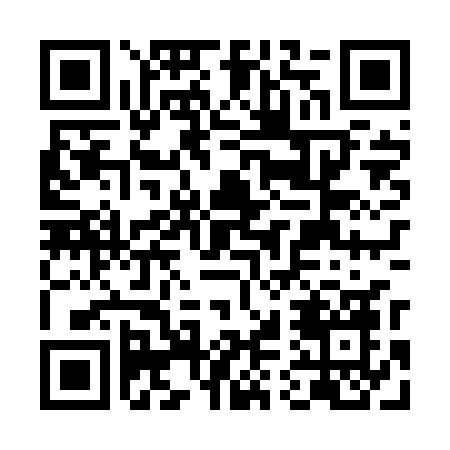 Prayer times for Kozubszczyzna, PolandMon 1 Apr 2024 - Tue 30 Apr 2024High Latitude Method: Angle Based RulePrayer Calculation Method: Muslim World LeagueAsar Calculation Method: HanafiPrayer times provided by https://www.salahtimes.comDateDayFajrSunriseDhuhrAsrMaghribIsha1Mon4:076:0512:345:017:048:552Tue4:056:0312:345:027:068:573Wed4:026:0112:335:047:078:594Thu3:595:5812:335:057:099:015Fri3:565:5612:335:067:119:036Sat3:535:5412:335:077:129:057Sun3:505:5212:325:087:149:088Mon3:475:5012:325:097:159:109Tue3:445:4712:325:117:179:1210Wed3:425:4512:315:127:199:1511Thu3:395:4312:315:137:209:1712Fri3:365:4112:315:147:229:1913Sat3:335:3912:315:157:249:2214Sun3:305:3712:305:167:259:2415Mon3:275:3412:305:177:279:2716Tue3:235:3212:305:197:299:2917Wed3:205:3012:305:207:309:3218Thu3:175:2812:305:217:329:3419Fri3:145:2612:295:227:349:3720Sat3:115:2412:295:237:359:3921Sun3:085:2212:295:247:379:4222Mon3:055:2012:295:257:399:4523Tue3:015:1812:295:267:409:4724Wed2:585:1612:285:277:429:5025Thu2:555:1412:285:287:439:5326Fri2:525:1212:285:297:459:5627Sat2:485:1012:285:307:479:5828Sun2:455:0812:285:317:4810:0129Mon2:425:0612:285:327:5010:0430Tue2:385:0412:275:337:5210:07